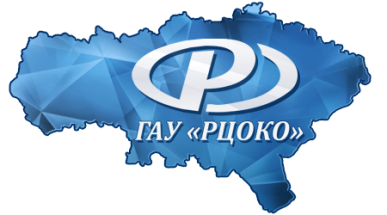 ГОСУДАРСТВЕННОЕ АВТОНОМНОЕ УЧРЕЖДЕНИЕ 
САРАТОВСКОЙ ОБЛАСТИ«РЕГИОНАЛЬНЫЙ ЦЕНТР ОЦЕНКИ КАЧЕСТВА ОБРАЗОВАНИЯ»245. Кировский район МО «Город Саратов»Результаты единого государственного экзамена (ЕГЭ)Для участия в ЕГЭ 2022 года в Кировском районе г. Саратова были зарегистрированы 658 выпускников из 15 образовательных организаций. На ГВЭ были зарегистрированы 3 участника, что составляет 0,45% от общего количества обучающихсяВыпускники района не принимали участие в ЕГЭ по немецкому, французскому, испанскому и китайскому языкам. В общей сложности было сдано 2348 человеко–экзаменов.Процент недостижения минимального порога сократился в районе по пяти предметам: по биологии (на 0,5%), по математике профильного уровня (на 2,6%), по химии (на 9,7%), по истории (0,4%) и по обществознанию (на 5,9%). Данный показатель повысился по русскому языку (на 0,3%), физике (на 0,5%), информатике и ИКТ (на 4,8%), географии (на 6,7%) и литературе (на 2,2%). За последние три года преодолели минимальный порог все выпускники, сдававшие английский язык.Рис.1 Динамика процента выпускников,не достигших минимального порога по предметам ЕГЭ.	По русскому языку для получения аттестата о среднем общем образовании минимальный порог в 24 балла не преодолели 2 участника, и 9 участников не преодолели минимальный порог для поступления по программам бакалавриата и специалитета в образовательные организации высшего профессионального образования.	В 6 образовательных организациях показатель недостижения минимального порогового балла по всем предметам выше, чем средний показатель по району (6,1%).	В 2022 году выпускников, недостигших минимальный порог, не было в ЛМИ.По одному предмету не достигли порога выпускники трех образовательных организаций: СОШ № 21 (информатика и ИКТ – 42,9%), СОШ № 51 и СОШ № 54 (обществознание – 7,1% и 21,4% соответственно).По двум предметам не достигли порога выпускники из СОШ № 71 (биология – 33,3% и обществознание – 10,0%).По четырем предметам этот показатель «западает» в Лицее-интернате 64 (физика – 5,3%, химия – 10,7%, информатика и ИКТ – 3,4% и обществознание – 3,7%) и Лицее «Звезда» (математика профильный уровень – 10,0%, история – 33,3%, информатика и ИКТ – 40,0%, обществознание – 7,1%).По пяти предметам не перешагнули минимальный порог выпускники из двух образовательных учреждений: Гимназия № 31 (математика профильный уровень – 14,3%, информатика и ИКТ – 16,7%, история – 14,3%, базовая математика – 5,0% и обществознание – 14,3%), СКШ 1 (математика профильный уровень – 11,1%, физика – 11,1%, история – 28,6%, биология – 100%, обществознание – 40,0%)В четырех образовательных учреждениях выпускники по шести предметам не перешагнули минимальный порог: СОШ № 67 (химия – 22,2%, биология – 16,7%, история – 9,1%, география – 50,0%, обществознание – 5,4%, английский язык – 11,1%), СОШ № 70 (математика профильный уровень – 14,3%, русский язык – 3,7%, история – 25,0%, обществознание – 16,7%, информатика и ИКТ – 50,0%, биология – 10,0%), Лицей №24 им. М.М.Расковой (математика профильный уровень – 10,3%, русский язык – 1,5%, информатика и ИКТ – 11,8%, биология – 25%, обществознание – 15,8%, базовая математика – 3,1%), СОШ «Аврора» (математика профильный уровень – 12,5%, физика – 16,7%, химия – 20,0%, информатика и ИКТ – 50,0%, биология – 0,2%, обществознание – 5,0%).По семи предметам не перешагнули минимальный порог выпускники из СОШ № 73 (математика профильный уровень – 20,0%, физика – 25,0%, история – 33,3%, информатика и ИКТ – 20,0%, биология – 83,3%, обществознание – 66,7% и базовая математика – 4,3%)  Лицея «Солярис» (математика профильный уровень – 2,4%, физика – 5,3%, информатика и ИКТ – 5,6%, биология – 8,3%, английский язык – 14,3%, литература – 12,5%, обществознание – 6,3%).Наибольшая доля недостижения минимального порога в разрезе предметов (вне зависимости от количества участников экзамена):по математике профильного уровня – СОШ № 73 (20,0%), Гимназия № 31 (14,3%), Кировский район – 4,7%, Саратовская область – 7,3%;по физике – СОШ № 73 (25,0%), Кировский район – 5,3%, Саратовская область – 7,38%;по химии – СОШ № 67 им. О.И. Янковского (22,2%), СОШ «Аврора» (20,0%), Кировский район – 7,8%, Саратовская область – 16%;по информатике и ИКТ – СОШ № 70 и СОШ «Аврора» (по 50,0%), Кировский район – 10,1%, Саратовская область – 12,78%;по биологии – СКШ №1 им Б.Н.Ерёмина (100% - 1выпускник), СОШ №73 (83,3%), Кировский район – 13,3%, Саратовская область – 19,49%;по истории – СОШ № 73 и Лицей «Звезда» (по 33,3%), Кировский район – 8,1%, Саратовская область – 6,36%;по географии – СОШ № 67 (50,0%), Кировский район – 6,7%, Саратовская область – 10,08%;по литературе – Лицей «Солярис» (12,5%), Кировский район – 2,2%, Саратовская область – 2,72%;английский язык  – Лицей «Солярис» (14,3%), СОШ № 67 
им. О.И. Янковского (11,1%), Кировский район – 2,6%, Саратовская область – 3,48%;по математике базового уровня – Гимназия № 31 (5,0%), Кировский район – 1,7%, Саратовская область – 2,36%;по обществознанию – СОШ № 73 (66,7%) и СКШ №1 им. Б.Н.Ерёмина (40%), Кировский район – 11,1%, Саратовская область – 11,98%.В 2022 году в Кировском районе участники ЕГЭ не получили более 80 баллов по географии и физике.Лидеры по проценту высокобалльников:по русскому языку – ЛМИ (70,0%), Лицей-интернат 64 (37,8%);по математике профильного уровня – ЛМИ (13,5%); «Лицей-интернат 64» (11,5%);по химии – ЛМИ (100% -1 выпускник), СОШ № 71 (50,0%);по информатике и ИКТ – СОШ № 51 (42,9%), ЛМИ (38,9%);по биологии – СОШ № 51 и СОШ «Аврора» (по 16,7%);по истории – ЛМИ (55,6%);по английскому языку – СОШ № 54 (100% – 2 выпускника), СОШ № 70 (100% – 1 выпускник), Лицей №24 им. М.М.Расковой (100% – 1 выпускник), ЛМИ (91,7%);по обществознанию – ЛМИ (66,7%);по литературе – СОШ № 51 (100% – 1 выпускник), ЛМИ (75%).По итогам ЕГЭ в текущем году три выпускника из образовательных организаций получили максимальные 100 баллов, в том числе одна выпускница получила 100 баллов сразу по двум предметам:СОШ № 67 (по русскому языку и химии – 1 выпускница);Лицей-интернат 64 (по информатике и ИКТ – 1 выпускник);Гимназия № 31 (по русскому языку – 1 выпускница). По итогам 2022 года в Кировском районе г. Саратова 46 выпускников из 11 учреждений получили аттестат особого образца: МАОУ «Лицей-интернат 64» –16 выпускников;МАОУ Лицей «Солярис» – 1 выпускник;МАОУ СОШ № 21 – 2 выпускника;МАОУ СОШ № 51 – 4 выпускника;МОУ Гимназия № 31– 2 выпускника;МОУ СОШ № 71 –2 выпускника;МАОУ Лицей «Математики и информатики» – 2 выпускника;МАОУ Лицей №24 им. М.М.Расковой – 5 выпускников;МОУ СОШ «Аврора» – 5 выпускников;МАОУ СОШ № 54 – 2 выпускника;МОУ СОШ № 67 – 5 выпускников.Не получили аттестат о среднем общем образовании 9 выпускников Кировского района, три из которых не были допущены до ГИА-11 в 2022 году. Итоговое сочинение в Кировском районе писали 658 выпускников образовательных организаций, а так же 3 участника – итоговое изложение. Работы всех участников оценены положительно – «зачет».Результаты государственной итоговой аттестации в 9 классах. В Государственной итоговой аттестации 2022 года в форме ОГЭ в Кировском районе приняли участие 1199 выпускников, в форме ГВЭ – 1 человек из 17 образовательных организаций.Выпускники принимали участие в государственной итоговой аттестации в форме ОГЭ по двум обязательным предметам (русский язык и математика), а также по предметам по выбору. В общей сложности было сдано 4842 человеко-экзамена.В 2022 году в Кировском районе по результатам государственной итоговой аттестации 9 выпускников не получили аттестат об основном общем образовании из следующих образовательных организаций: МОУ «ООШ № 17» - 3 выпускника, МАОУ «СОШ № 21 им. П.А. Столыпина» - 1 выпускник, МОУ «СОШ № 73 им. К.Д. Шукшина» - 3 выпускника, МАОУ «СОШ «Аврора» - 1 выпускник, ГБОУ «Саратовская кадетская школа-интернат № 1 им. Б.Н. Ерёмина» - 1 выпускник.В итоговом собеседовании принимали участие 1200 учащихся, все получили «зачет».Динамика распределения по отметкам по итогам ГИА-9
в 2019, 2021 и 2022 г.г.Таблица 1В 2020 году ОГЭ не проводился. В 2021 году ОГЭ проводился только по двум обязательным предметам (русскому языку и математике).Результаты региональных проверочных работ (РПР)Таблица 2 В 2019-2020 учебном году второй этап РПР не проводился в связи с карантинными мероприятиями в Саратовской области. В целом по результатам РПР 2021-2022 года наблюдается увеличение количества участников, получивших неудовлетворительный результат на 16,3%.Имеющиеся на текущий момент данные по результатам ВПР 2022ПредметКоличество «5», %Количество «5», %Количество «5», %Количество «4», %Количество «4», %Количество «4», %Количество «3», %Количество «3», %Количество «3», %Количество «2», %Количество «2», %Количество «2», %201920212022201920212022201920212022201920212022Русский язык29,128,234,936,236,235,234,635,629,60,100,3Математика14,95,41047,131,337,23863,452,40,200,4Физика41,1015,652,4039,46,5045000Химия37,7032,633,3036,329031,1000Информатика44,1014,528,4031,927,5053,4000,2Биология8,5011,252,7044,638,8044,2000География11,2013,149,3045,839,5040,1001Английский язык 70,605023,5038,25,9010,3001,5Обществознание9,7012,955,1040,435,2046,3000,4История14011,736,8048,149,1040,2000Литература3504040037,525022,50002019-2020  учебный год2019-2020  учебный год2019-2020  учебный год2019-2020  учебный год2019-2020  учебный год2019-2020  учебный год2019-2020  учебный год2019-2020  учебный год2019-2020  учебный год1 этап5%4%3%2%902 участников576,318820,840845,224927,62020-2021 учебный год2020-2021 учебный год2020-2021 учебный год2020-2021 учебный год2020-2021 учебный год2020-2021 учебный год2020-2021 учебный год2020-2021 учебный год2020-2021 учебный год1 этап5%4%3%2%889 участников465,213715,444850,4258292 этап5%4%3%2%894 участника424,71882134338,432135,92021-2022 учебный год2021-2022 учебный год2021-2022 учебный год2021-2022 учебный год2021-2022 учебный год2021-2022 учебный год2021-2022 учебный год2021-2022 учебный год2021-2022 учебный год1 этап5%4%3%2%1037участников434,116015,463160,820319,62 этап5%4%3%2%1133 участников322,821118,648342,640735,9Учебный предметКачество знаний, %Качество знаний, %Качество знаний, %Качество знаний, %Качество знаний, %Качество знаний, %Качество знаний, %Качество знаний, %Качество знаний, %Качество знаний, %Учебный предмет4 класс/5(4)4 класс/5(4)5 класс/6(5) 5 класс/6(5) 6 класс/7(6) 6 класс/7(6) 7 класс/8(7) 7 класс/8(7) 8 класс/9(8)8 класс/9(8)Учебный предметСаратовская областьКировский район г. СаратоваСаратовская областьКировский район г. СаратоваСаратовская областьКировский район г. СаратоваСаратовская областьКировский район г. СаратоваСаратовская областьКировский район г. Саратова Русский язык63,15/57,7863,48/62,8653,14/49,9346,70/52,0448,08/44,242,44/39,4240,97/39,3836,61/36,1347,11/44,2334,30/46,36Математика71,59/70,5478,18/68,2254,54/51,0533,25/52,4839,75/36,7839,73/34,7140,29/34,2328,95/30,6832,64/29,826,11Учебный предметУспеваемость. %Успеваемость. %Успеваемость. %Успеваемость. %Успеваемость. %Успеваемость. %Успеваемость. %Успеваемость. %Успеваемость. %Успеваемость. %Учебный предмет4 класс/5(4)4 класс/5(4)5 класс/6(5) 5 класс/6(5) 6 класс/7(6) 6 класс/7(6) 7 класс/8(7) 7 класс/8(7) 8 класс/9(8)8 класс/9(8)Учебный предметСаратовская областьКировский район г. СаратоваСаратовская областьКировский район г. СаратоваСаратовская областьКировский район г. СаратоваСаратовская областьКировский район г. Саратова Саратовская областьКировский район г. СаратоваРусский язык95,49/92,9994,35/94,9490,52/89,4682,45/90,2290,09/86,5186,17/80,4387,96/88,1173,13/87,1588,47/85,8178,92/87,17Математика97,37/96,6899,21/96,3690,92/89,4260,53/91,688,9/88,5986,81/85,2390,95/89,7288,42/89,2690,87/89,4189,26